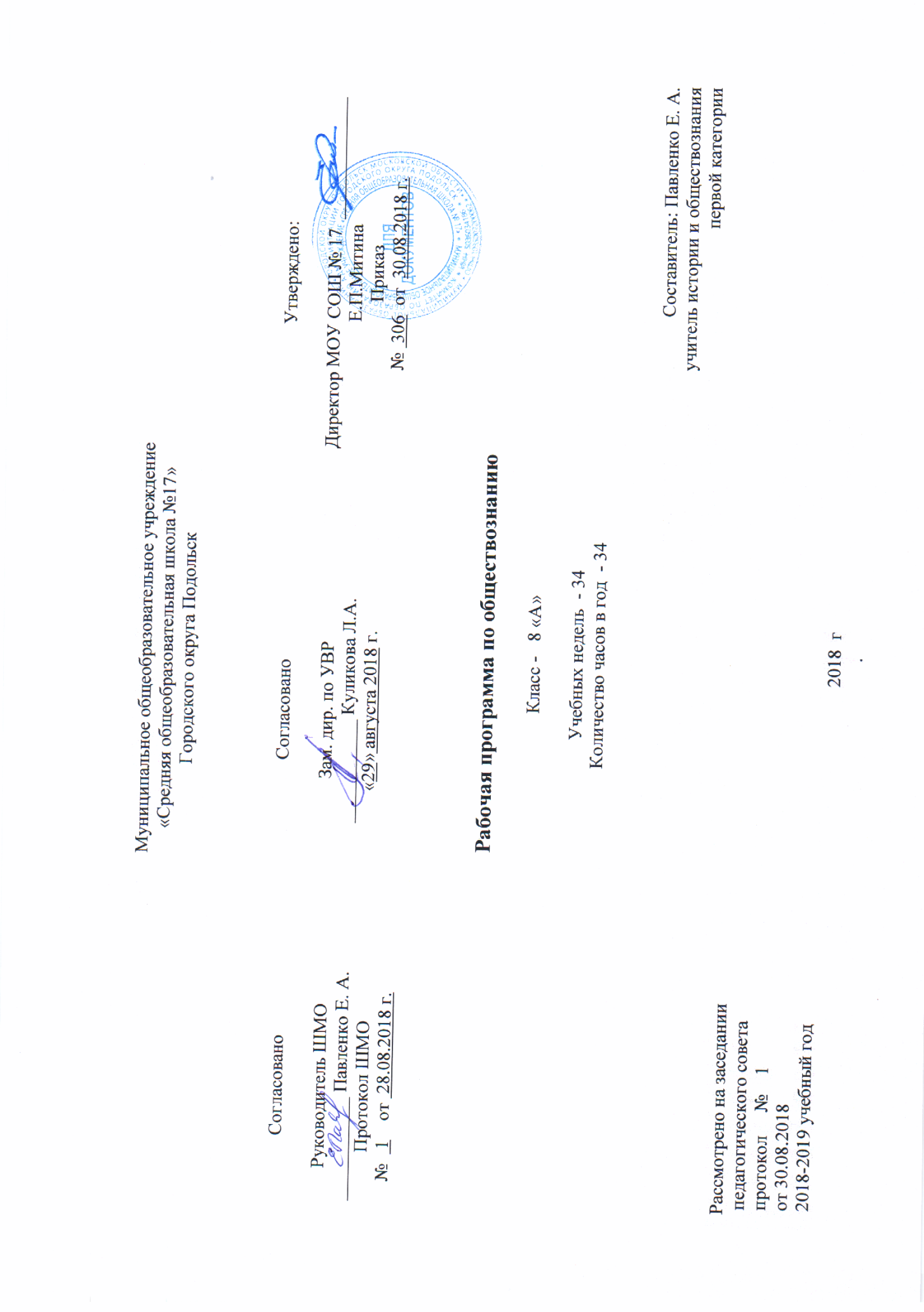 .АннотацияРабочая учебная программа по обществознанию в 8 классе составлена на основе: Рабочая программа по Обществознанию 5-9 классы. – Обществознание. Рабочие программы к предметной линии учебников под редакцией Л.Н.Боголюбова. 5-9 классы: пособие для учителей общеобразоват. учреждений / Л.Н.Боголюбов, Н.И.Городецкая, Л.Ф.Иванова и др. – М.: Просвещение, 2013;.Рабочая программа по обществознанию к УМК Л.Н.Боголюбова, Л. Ф. Ивановой (М.: Просвещение) 8 класс/Сост. Е. Н. Сорокина. – М.:ВАКО, 2016 Программа составлена на основе авторской программы под редакцией Л.Н. Боголюбова и полностью ей соответствует. У учителя имеется опубликованная авторская программа с выделенным по годам обучения содержанием и планированием, результатами изучения учебного предмета, а так же характеристикой основных видов деятельности ученика.Личностные, метапредметные и предметные результаты освоения учебного предметаЛичностными результатами, формируемыми при изучении данного курса являются:-мотивированность и направленность на активное и созидательное участие в будущем в общественной и государственной жизни;-заинтересованность не только в личном успехе, но и в развитии различных сторон жизни общества, благополучия и процветания своей страны;-формирование картины мира культуры как порождение трудовой предметно-образующей деятельности человека;  развитие самооценки личности;.-ценностные ориентиры, основанные на идеях патриотизма, любви и уважения к Отечеству, на отношении к человеку, его правам и свободам как высшей ценности.Метапредметные результаты изучения обществознания проявляются в: - умении сознательно организовывать свою познавательную деятельность;-умении объяснять явления и процессы социальной действительности с научных, социально-философских позиций;-способности анализировать реальные социальные ситуации, выбирать адекватные способы деятельности и модели поведения в рамках реализуемых социальных ролей;-умении выполнять познавательные и практические задания, в том числе проектной деятельности.Предметными результатами освоения данного курса являются:-относительно целостное представление о человеке;-осуществление поиска необходимой информации для выполнения учебных заданий с использованием учебной литературы; использование знаково-символических средств, в том числе моделей и схем для решения задач-понимание побудительной роли мотивов в деятельности человека;-знание ряда ключевых понятий, умения объяснять их с позиций явления социальной действительности;-умение взаимодействовать в ходе выполнения групповой работы, вести диалог, аргументировать собственную точку зрения.Содержание учебного курсаВиды контроля:Текущая аттестация (устный опрос, самооценка и взаимооценка, самостоятельные, проверочные, контрольные работы, практические и творческие работы), почетвертная аттестация.Темы проектовМой бизнес-планПочему мы не понимаем друг другаПричины девиантного поведения у подростковСтатус и роль: влияние традиционных представлений.Учебно-тематический планКалендарно-тематическое планированиеКлассНазвание учебного предметаПрограмма (название, автор)Кол-во часовГод/недАвтор, название учебника8классОбществознаниеОбществознаниеЛ.Н. Боголюбов34 недели,1 час в неделюЛ.Н. Боголюбов«Обществознание», 8 классНазвание раздела, темыКоличество  часовКраткое содержаниеТема 1.Личность и общество7Человек. Индивид. Личность. Жизненные ценности и ориентиры. Мировоззрение. Общество. Основные сферы жизни общества. Социальные нормы. Ступени развития общества. Реформа и революция. Прогресс и регресс. Глобальные проблемы современности.Тема 2. Сфера духовной культуры8Культура. Мораль. Нравственность. Добро и зло. Долг и совесть. Моральный выбор и ответственность. Свобода. Образование. Наука. Религия. Свобода совести.Тема 3. Экономика13Потребности. Ресурсы. Свободные и экономические блага. Экономический выбор и альтернативная стоимость. Главные вопросы экономики. Главные вопросы экономики. Типы экономических систем. Собственность.Формы собственности. Формы коллективной собственности. Рыночная экономика. Спрос. Предложение.рыночное равновесие. Производство – основа экономики.Отрасли экономики. Товары и услуги. Факторы производства.Производительность. Разделение труда. Специализация.Предпринимательство. Фирма. Виды фирм. Роль государства в экономике. Налоги.Бюджет. Доходы граждан. Неравенство и перераспределение доходов. Безработица: причины, виды . Социальная помощь государства. Потребление. Социальное страхование. Инфляция и семейная экономика. Расходы реальные и номинальные. Сбережения. Процент. Банки и банковские услуги. Потребительский кредит. Мировое хозяйство. Мировая торговля. Внешняя торговля. Валюта. Курсы валют.Тема 4. Социальная сфера5Социальная структура. Страты и классы. Социальная мобильность. Социальные группы. Социальные конфликты. Соцальный статус. Социальная роль. Нации. Межнациональные отношения. Отклоняющееся поведение.Итоговое повторение  1Итого34Часов в неделювсегоИз нихИз нихКонтрольных работДругие виды работ1 четверть18212 четверть18123 четверть11034 четверть1831ГОД3467СрокиСроки№урока№ урока в темеТема урока8а8а№урока№ урока в темеТема урокафактическиекорректировка1 четверть (01.09. – 26.10)1 четверть (01.09. – 26.10)1 четверть (01.09. – 26.10)1 четверть (01.09. – 26.10)1 четверть (01.09. – 26.10)Глава I. ЛИЧНОСТЬ И ОБЩЕСТВО (7 ч.)Глава I. ЛИЧНОСТЬ И ОБЩЕСТВО (7 ч.)Глава I. ЛИЧНОСТЬ И ОБЩЕСТВО (7 ч.)Глава I. ЛИЧНОСТЬ И ОБЩЕСТВО (7 ч.)Глава I. ЛИЧНОСТЬ И ОБЩЕСТВО (7 ч.)11Введение в изучение курса «Обществознание».Сентябрь 1 неделя22Что делает человека человеком2 неделя33Человек, общество, природа. Вход. контроль.3 неделя44Общество как форма жизнедеятельности людей.4 неделя 55Развитие общества. Практикум.Октябрь 1 неделя66Как стать личностью. 2 неделя77Повторение и обобщение изученного по теме «Личность и общество». Практикум. Контроль.3 неделяГлава II. СФЕРА ДУХОВНОЙ КУЛЬТУРЫ (8 ч.)Глава II. СФЕРА ДУХОВНОЙ КУЛЬТУРЫ (8 ч.)Глава II. СФЕРА ДУХОВНОЙ КУЛЬТУРЫ (8 ч.)Глава II. СФЕРА ДУХОВНОЙ КУЛЬТУРЫ (8 ч.)Глава II. СФЕРА ДУХОВНОЙ КУЛЬТУРЫ (8 ч.)81Сфера духовной жизни.4 неделя2 четверть (06.11. – 28.12)2 четверть (06.11. – 28.12)2 четверть (06.11. – 28.12)2 четверть (06.11. – 28.12)2 четверть (06.11. – 28.12)92МоральНоябрь 2 неделя103Долг и совесть3 неделя114Моральный выбор - это ответственность4 неделя125Образование.5 неделя136Наука в современном обществе. Тв. раб.Декабрь 1 неделя147Религия как одна из форм культуры. Тв. раб.2 неделя158Повторение и обобщение изученного по теме "Сфера духовной культуры". Практикум. Контроль.3 неделяГЛАВА III. ЭКОНОМИКА (13 ч.)ГЛАВА III. ЭКОНОМИКА (13 ч.)ГЛАВА III. ЭКОНОМИКА (13 ч.)ГЛАВА III. ЭКОНОМИКА (13 ч.)ГЛАВА III. ЭКОНОМИКА (13 ч.)161Экономика и ее роль в жизни общества4 неделя3 четверть (14.01. – 22.03)3 четверть (14.01. – 22.03)3 четверть (14.01. – 22.03)3 четверть (14.01. – 22.03)3 четверть (14.01. – 22.03)172Главные вопросы экономикиЯнварь 3 неделя183Собственность. 4 неделя194Рыночная экономика. Практикум.5 неделя205Производство - основа экономики. Февраль 1 неделя216Предпринимательская деятельность.2 неделя227Роль государства в экономике. 3 неделя238Распределение доходов. Тв. раб.4 неделя249Потребление.Март 1 неделя2510Инфляция и семейная экономика. Практикум2 неделя2611Безработица, ее причины и последствия.3 неделя4 четверть (01.04. – 24.05)4 четверть (01.04. – 24.05)4 четверть (01.04. – 24.05)4 четверть (01.04. – 24.05)4 четверть (01.04. – 24.05)2712Мировое хозяйство и международная торговляАпрель 1 неделя2813Повторение и обобщение изученного по теме "Экономика". Практикум. Контроль2 неделяГЛАВА IV. СОЦИАЛЬНАЯ СФЕРА (5ч.)ГЛАВА IV. СОЦИАЛЬНАЯ СФЕРА (5ч.)ГЛАВА IV. СОЦИАЛЬНАЯ СФЕРА (5ч.)ГЛАВА IV. СОЦИАЛЬНАЯ СФЕРА (5ч.)ГЛАВА IV. СОЦИАЛЬНАЯ СФЕРА (5ч.)291Социальная структура общества.3 неделя302Социальные статусы и роли. Практикум.4 неделя313Нации и межнациональные отношения Контроль знаний.Май 1 неделя324Отклоняющееся поведение. 2 неделя335Повторение и обобщение изученного по теме "Социальная сфера". Практикум. Итоговый контроль3 неделя341Повторение и обобщение изученного в курсе обществознания за 8 класс4 неделя